EURO 20 NEW doble brida serie S14 corta PFA16 Standard(serie S14 ISO = tipo 23 = corta)Principales característicasLas válvulas de compuerta DN40-400 PFA 16, son:Conformes a la norma UNE EN1074-1. Longevas; prueba de resistencia de 2500 ciclos requeridos por la norma UNE EN 1074 - 1 y 2. Posee la marca NFCertificado de alimentariedad francés ACS (16 ACC NY 293)Resistencia a la corrosión: exhaustivo control durante la aplicación del revestimiento exterior e interior, mediante 250 μm de polvo epoxi (RAL 5005)Diseño y ensayos realizados en Labo Pam (laboratorio certificado por COFRAC) del Centro de Investigación y Desarrollo SG PAM en Pont-à-MoussonFabricación y ensayos hidráulicos unitarios según NF EN12266-1 en la fábrica de SG PAM de Toul (Francia)Diámetro interior de paso igual a diámetro nominal. Baja pérdida de cargaArgollas de agarre para un fácil manejo e instalación (DN200)Par de maniobra inferior a las recomendaciones de la norma (MOT<60% DN)Facilidad de montaje y desmontaje in situ de cada uno de sus componentesGeneralidadesSin la existencia de las válvulas de seccionamiento no podría gestionarse ni mantenerse ningún sistema de distribución de agua. La válvula EURO 20 NEW es un dispositivo hidráulico diseñado para abrir o cerrar el paso del fluido (todo / nada) a través de una conducción (EN 736-1).En caso de rotura o incidente en la canalización, el cierre de las válvulas de compuerta permite intervenir y limitar los riesgos derivados de la avería.Las válvulas de compuerta también se utilizan comúnmente para la protección o mantenimiento de otras válvulas (dispositivos de control, ventosas, bocas de incendio).La válvula de compuerta EURO 20 NEW puede instalarse en:Redes de abastecimiento y distribución de agua potableRedes de riegoRedes contra incendiosEstaciones de bombeoRedes de saneamiento (Versión saneamiento)En diferentes posiciones (horizontal, vertical e inclinada)Redes con aguas salinas (Versión reforzada)Se instalan en posición horizontal, vertical o inclinada, y ahora también están disponibles en versión motorizada. Son válvulas de compuerta conformes a la norma EN1074-2.Valor añadidoMás de 4,5 millones de válvulas EURO 20 se han instalado en más de 110 países gracias a su durabilidad y fiabilidad ampliamente reconocidas.Rendimiento mecánico: el diseño del obturador, creado por nuestro CRD, y el innovador sistema de guiado con patines de poliamida, proporciona una reducción importante de los pares de maniobra tanto para la estanqueidad al cierre, como en la apertura. La facilidad de maniobra, con pares más bajos que los descritos en la norma UNE EN 1074 - 2, permite una estanqueidad total (cero tasa de fuga).El eje de maniobra se fabrica sin ranuras y en una sola pieza, consiguiendo mejorar aún más la homogeneidad de las tensiones internas y, con ello, resistir mejor a cargas axiales y pares de maniobra elevados.Protección contra la corrosion: el exhaustivo control durante la aplicación del revestimiento exterior e interior, mediante 250 μm de polvo epoxi (RAL 5005), permite disponer de un recubrimiento continuo y homogéneo de todo el cuerpo de la válvula, siendo posible su uso en la mayoría de los ambientes a los que pueda estar expuesta.Mantenimiento: SAINT-GOBAIN PAM se ha comprometido a desarrollar un producto cuyo mantenimiento se efectúe fácilmente y de forma económica. No obstante, se debe comprobar cada cierto tiempo su rendimiento y las condiciones de las piezas que la integran. El funcionamiento y la estanqueidad se debe controlar con cierta regularidad, al menos una vez al año, y se comprobará que la apertura y cierre en todo el recorrido de la válvula es funcional.Gracias a la trazabilidad de los productos y a una óptima ergonomía de nuestras piezas de repuesto, en ciertos casos se podrá realizar el mantenimiento sin interrumpir el servicio.Marca NF: la gama EURO 20 NEW DN40-250 está certificado por el CSTB.ACS n° 16 ACC NY 293 de 20 de Septiembre de 2016 para la gama EURO 20 NEW PFA 16 bar embridada serie S14 (corta) y serie S15 (larga) estándar y reforzada.Referencias NF(*) DN80 : taladro 8 agujeros. Para taladro 4 agujeros, reemplazar la octava letra de la referencia por la letra “H”.Dimensiones y pesosBridas ISO PN10 o PN16Materiales y revestimientosDN40 a 250(*) espesor de 250 micras mini-medio según EN14901DN300 a 400(*) espesor de 250 micras mini-medio según EN14901Características hidráulicasPérdida de carga: coeficiente de caudal KvEl Kv expresa el caudal de agua en m3/h, a una temperatura entre 50C y 400C, que circula a través de la válvula provocando una pérdida de presión estática de 1 bar (norma EN 736-3).Ecuación simplificada: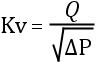 con: Kv = coeficiente de caudal en m3/h, Q = caudal en m3/h, ∆P = pérdida de carga en la válvula en barPérdida de carga: expresión con KαLa pérdida de carga ∆H de una válvula, la velocidad de circulación del fluido y el coeficiente K de pérdida de carga en la válvula están sometidos a la siguiente fórmula: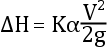 con: ∆H = pérdida de carga en mCE, V = velocidad del fluido en m/s, g = aceleración de la gravedad en m/s², Kα = coeficiente de pérdida de carga adimensionalValores de K para válvulas de compuerta EURO 20 abiertas:Conformidad a las normasLa “EURO 20 NEW” es conforme a las siguientes normas:Producto: UNE EN 1074-2Ensayos en fábrica: UNE EN 12266-1Dimensiones entre caras de bridas: UNE EN 558-2 e ISO 5752 serie 15 para Euro 20/21 New - UNE EN 558-2 e ISO 5752 serie 14 para Euro 20/23 NewTaladrado de las bridas: UNE EN 1092-2, ISO 7005-2 y DIN 2501Marcado: UNE EN 19Elastómero: UNE EN 681-1Todos los materiales, elastómeros y revestimientos en contacto con agua son conformes a las exigencias europeas relativas a alimentariedad (ACS n° 16 ACC NY 293).MarcadoEl marcado de las válvulas de compuerta de SAINT-GOBAIN PAM es conforme a las normas EN 1074-2 y EN19.Los marcados deberán estar realizados sobre la fundición, sobre placas fijadas al cuerpo de la válvula, o estampados, según las especificaciones de la norma EN19.EmbalajeInstalaciónLas válvulas EURO 20 NEW pueden formar parte de dos tipos de instalaciones:aéreaenterrada:- con relleno directamente (aseguramos una buena compactación del suelo) y colocado bajo boca de llave- situado en arquetas bajo tapa de rejistroLas válvulas EURO 20 NEW pueden ocupar cuatro posiciones:En canalizaciones horizontales:- De pie (siempre que sea posible)- Tumbada (a evitar en dispositivos con DN superior a 300 mm)- InvertidaEn canalizaciones verticales: planoLa válvula de compuerta EURO 20 NEW embridada está disponible con varias distancias entre bridas, siendo el más común el espaciado entre bridas largo serie S15 según EN558-2.Para este tipo de válvula, conviene utilizar un adaptador de brida:Ultra QUICK, para instalación con todo tipo de materiales (con junta de centrado)QUICK GS acerrojado o no para su instalación en tubería de fundiciónQUICK PVC acerrojado o no para su instalación en tubería de PVCQuick PE acerrojado para su instalación en tubería de PEY una junta de desmontaje autoportante (JP, PO) en acero al carbono o fundición dúctil para facilitar la posible extracción del dispositivoEn el caso de la válvula de compuerta EURO 20 NEW a bridas serie S14 (corta) la dimensión entre el cuerpo y la brida no permite el uso de bulones. Se recomienda el uso de varillas roscadas y tuercas.MantenimientoLas válvulas de compuerta EURO 20 NEW no requieren ningún mantenimiento especial. Sin embargo, es recomendable realizar una operación de apertura cierre al menos una vez al año.La sustitución de las juntas de estanquidad del palier del eje de maniobra se puede efectuar estando la válvula en presión, aflojando la tuerca de palier cuando la válvula está en posición totalmente abierta.Par de apriete para válvulas EURO 20 NEWUn conjunto de juegos de piezas de repuesto definidos para la gama EURO 20 NEW DN40-400 permiten reparar y mantener la válvula de compuerta garantizando la durabilidad de la válvula.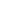 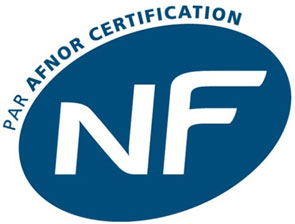 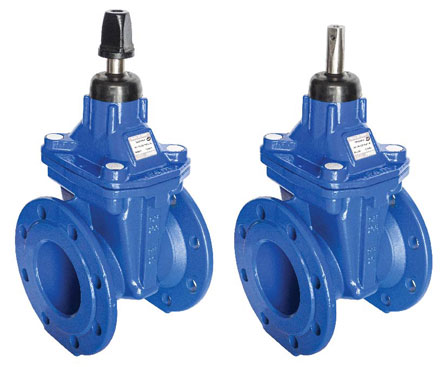 La válvula de seccionamiento EURO 20 NEW es un dispositivo hidráulico diseñado para abrir o cerrar el paso del fluido (todo / nada) a través de la conducción (EN 736-1).Realiza diferentes funciones en un sistema de canalizaciones de agua:Aislar tramos de tuberíaProtección de otros aparatos (reguladoras, ventosas, hidrantes,…)Vaciado de la canalización (desagües)Seguridad de depósitosGama diseñada, fabricada y ensayada en las fábricas de SG Pam situadas en Toul y Pont-à-Mousson (Francia).DN válvulaSentido de cierreDesignaciónReferencias PN10Referencias PN16Peso PN10Peso PN16mmVersiónkgkg40FAH (Antihorario)CaperuzaRBA40BDCHRBA40BDCH8.88.850FAH (Antihorario)CaperuzaRBA50BDCHRBA50BDCH10.610.660FAH (Antihorario)CaperuzaRBA60BDJHRBA60BDJH12.712.765FAH (Antihorario)CaperuzaRBA65BDAHRBA65BDAH12.712.780FAH (Antihorario)CaperuzaRBA80UDBHRBA80UDBH14.314.3100FAH (Antihorario)CaperuzaRBB10BDBHRBB10BDBH19.019.0125FAH (Antihorario)CaperuzaRBB12UDCHRBB12UDCH24.324.3150FAH (Antihorario)CaperuzaRBB15BDCHRBB15BDCH32.332.3200FAH (Antihorario)CaperuzaRBB20BDBHRBB20BDAH48.047.6250FAH (Antihorario)CaperuzaRBB25BDBHRBB25BDAH82.082.0300FAH (Antihorario)CaperuzaRBB30BDBHRBB30BDAH137.0137.0DN válvulaSentido de cierreDesignaciónReferencias PN10Referencias PN16Peso PN10Peso PN16mmVersiónkgkg40FSH (Horario)Sin caperuzaRBA40BBCHRBA40BBCH8.68.650FSH (Horario)Sin caperuzaRBA50BBCHRBA50BBCH10.310.360FSH (Horario)Sin caperuzaRBA60BBJHRBA60BBJH12.712.765FSH (Horario)Sin caperuzaRBA65BNCHRBA65BNCH12.712.780FSH (Horario)Sin caperuzaRBA80BNCHRBA80BNCH14.314.3100FSH (Horario)Sin caperuzaRBB10BNCHRBB10BNCH19.019.0125FSH (Horario)Sin caperuzaRBB12BNCHRBB12BNCH24.324.3150FSH (Horario)Sin caperuzaRBB15BBCHRBB15BBCH32.332.3200FSH (Horario)Sin caperuzaRBB20BBBHRBB20BBAH48.047.6250FSH (Horario)Sin caperuzaRBB25BBBHRBB25BBAH82.082.0300FSH (Horario)Sin caperuzaRBB30BBBHRBB30BBAH137.0137.0DN válvulaSentido de cierreDesignaciónReferencias PN10Referencias PN16Peso PN10Peso PN16mmVersiónkgkg40FSH (Horario)CaperuzaRBA40BAAHRBA40BAAH8.88.850FSH (Horario)CaperuzaRBA50BACHRBA50BACH10.610.660FSH (Horario)CaperuzaRBA60BPCHRBA60BPCH12.712.765FSH (Horario)CaperuzaRBA65BPCHRBA65BPCH12.712.780FSH (Horario)CaperuzaRBA80BPCHRBA80BPCH14.314.3100FSH (Horario)CaperuzaRBB10BPCHRBB10BPCH19.019.0125FSH (Horario)CaperuzaRBB12BPCHRBB12BPCH24.324.3150FSH (Horario)CaperuzaRBB15BPCHRBB15BPCH32.332.3200FSH (Horario)CaperuzaRBB20BABHRBB20BAAH48.047.6250FSH (Horario)CaperuzaRBB25BABHRBB25BAAH82.082.0300FSH (Horario)CaperuzaRBB30BABHRBB30BAAH137.0137.0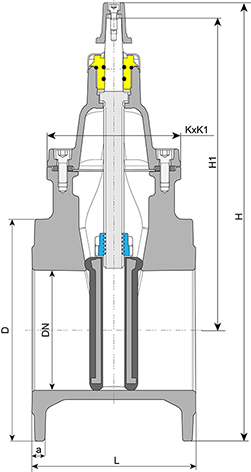 DNLH1HDK x K1aNúmero de vueltasS x SS1 x S1mmmmmmmmmmmmmmmmmm40140227324.0150117 x 1351916.5 +/- 115.214.350150222326.5165117 x 1351916.5 +/- 115.214.360170264373.5185105 x 1381917.5 +/- 118.517.365170264373.5185105 x 1381917 +/- 118.517.380180288405.0200162 x 143.51921 +/- 118.517.3100190316448.0220188 x 1391923.5 +/- 120.619.3125200358501.0250225.5 x 161.51928 +/- 120.619.3150210401563.0285256 x 1721933.5 +/- 120.619.3200230508728.0340350 x 2162036 +/- 125.724.3250250620875.0400415 x 2352044 +/- 128.124.33002707511036.0455476 x 2582554 +/-128.124.3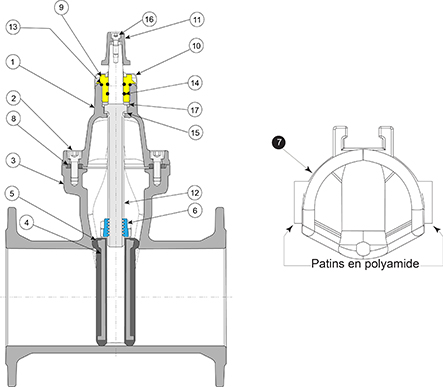 ItemDesignaciónMaterialRevestimiento1Cuerpo superiorFundición GS EN GJS 400-15 ó 500-7 según EN1563Epoxi azul (*)2TornilleríaAcero inoxidable A2-70-3CuerpoFundición GS EN GJS 400-15 ó 500-7 según EN1563Epoxi azul (*)4Cuerpo armadura del cierreFundición GS EN GJS 400-15 ó 500-7 según EN1563-5Recubrimiento del cierreElastómero vulcanizado EPDM según EN681-1Sobremoldeado EPDM sobre fundición y patines en poliamida6Tuerca de maniobraLatón tipo CuZn39Pb2 ó CuZn40Pb2 según EN12164-7Patín guíaPoliamida tipo PA 6-6-8Junta tapa - cuerpoElastómero EPDM clase 70 WA según EN581-9PrensaLatón tipo CuZn39Pb2 ou CuZn40Pb2 según EN12164-10Junta guarda-polvoNitrilo NBR 70-11CaperuzaFundición GS EN GJS 400-15 ó 500-7Epoxi cataforesis 70 micras12Eje de maniobraAcero inoxidable tipo X20Cr13 según EN10088-3-13Junta de prensa exteriorNitrilo NBR 70-14Junta de prensa interiorNitrilo NBR 70-15Arandela de topePolieamida tipo PA 6-6-16Tornillo caperuzaAcero al carbono 8.8 galvanizado-17Arandela de estanquidadPoliamida tipo PA 6-6-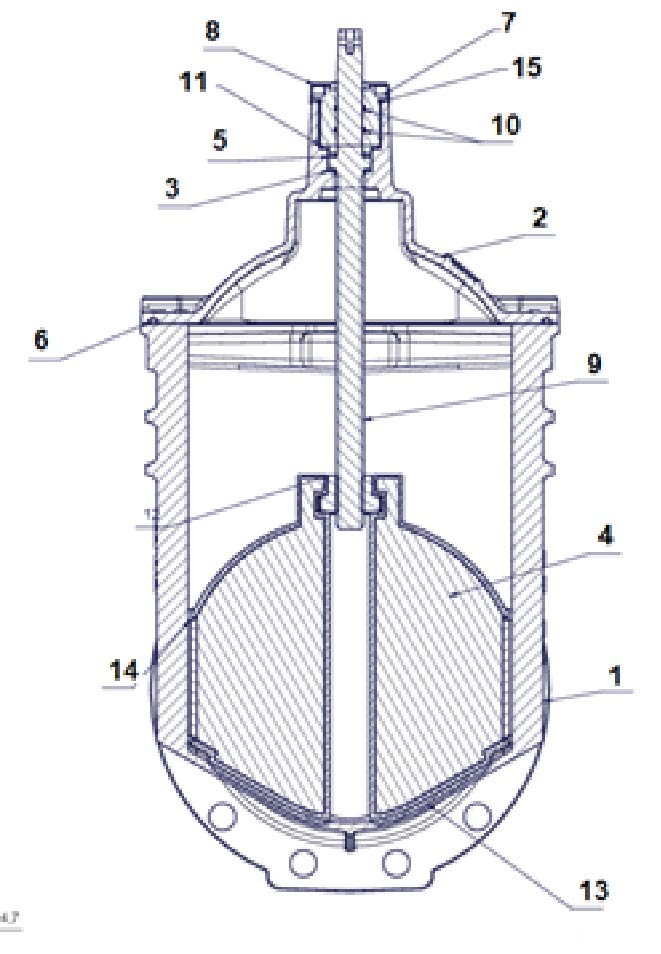 ItemDesignaciónMaterialRevestimiento1CuerpoFundición GS EN GJS 400-15 ó 500-7 según EN1563Epoxi azul (*)2CaperuzaFundición GS EN GJS 400-15 ó 500-7 según EN1563Epoxi azul (*)3Arandela de estanquidadPolieamida tipo PA 6-6-4Cuerpo armadura del cierreFundición GS EN GJS 400-15 ó 500-7 según EN1563-5Arandela de topePolieamida tipo PA 6-6-6Junta tapa - cuerpoEPDM-7PrensaLatón tipo CuZn39Pb2 ó CuZn40Pb2 según EN12164-8Junta guarda-polvo--9Eje de maniobraAcero inoxidable tipo X20Cr13 según EN10088-3-10Junta toricaNBR-11Junta toricaNBR-12Tuerca de maniobraLatón tipo CuZn39Pb2 ó CuZn40Pb2 según EN12164-13Recubrimiento del cierreElastómero vulcanizado EPDM según EN681-1Sobre-moldeado EPDM sobre fundición y patines en poliamida14Patín guíaPolieamida tipo PA 6-6-15Junta toricaNBR-16TornilleríaAcero inoxidable-DN40506580100125150200250300400Kv1302003906001000180029006000100001600030000DN40506580100125150200250300400K0.3000.2600.2080.1700.1400.1100.0900.0650.0500.040.037Especificaciones EN 19Especificaciones EN 19Especificaciones EN 19Procedimiento Saint-Gobain (válvulas)Tabla 1 – MarcadosTabla 1 – MarcadosExigenciasProcedimiento Saint-Gobain (válvulas)1DNEN 19 § 4.2.1Inscripciones obligatoriasde fundición o en una placaFundición2PNEN 19 § 4.2.1Inscripciones obligatoriasde fundición o en una placaFundición3MaterialEN 19 § 4.2.1Inscripciones obligatoriasde fundición o en una placaFundición4Nombre o marca del fabricanteEN 19 § 4.2.1Inscripciones obligatoriasde fundición o en una placaPlaca11Referencia a la normaEN 19 § 4.3Marcados suplementariosÍtems 7 a 21 de la Tabla 1son opcionalesFundición12Identificación de la fundiciónEN 19 § 4.3Marcados suplementariosÍtems 7 a 21 de la Tabla 1son opcionalesFundición16Ensayos de calidadEN 19 § 4.3Marcados suplementariosÍtems 7 a 21 de la Tabla 1son opcionalesImpreso sobre el cuerpo18Fecha de fabricaciónEN 19 § 4.3Marcados suplementariosÍtems 7 a 21 de la Tabla 1son opcionalesPlaca21Sentido de cierreEN 19 § 4.3Marcados suplementariosÍtems 7 a 21 de la Tabla 1son opcionalesPlaca + pegatina en el cuerpo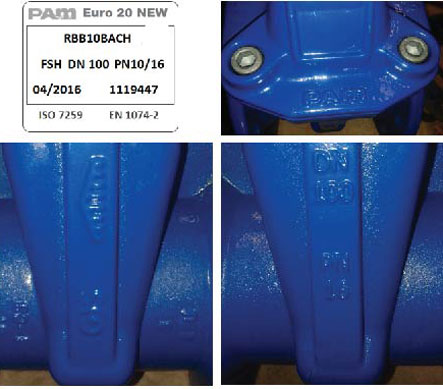 DNSERIE 14SERIE 14SERIE 14mmDimensiones paléNb piezasPesos (kg)40Europa 1200x800x4092020650Europa 1200x800x4192023465Europa 1200x800x4391623480Europa 1200x800x44910173100Europa 1200x800x46910220125Europa 1200x800x4948224150Europa 1200x800x5195192200Palé 1150x1600x5356365250Palé 1150x1600x5354363DNApriete prensaApriete eje cuerpo principal-cuerpo superiormmNmNm40/5020040652005080200501002005012520055150200602002007025030090300350120